BOSNA I HERCEGOVINA 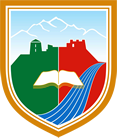 FEDERACIJA BOSNE I HERCEGOVINESREDNJOBOSANSKI KANTON/KANTON SREDIŠNJA BOSNAOPĆINA TRAVNIK
Odbor za društvene djelatnostiBroj: 01-1-01-3-3-345/16-39-1-1				Datum: 08.01.2020.godineNakon provedenog ponovnog postupka postupka za dodjelu stipendija učenicima srednjih škola koji ostvaruju iznimne rezultate u školskim natjecanjima, sportu, kulturi i drugim društveno korisnim aktivnostima, te na osnovu utvrđivanja novih činjenica po izjavljenom prigovoru na Rang listu istih, Odbor za društvene djelatnosti Općinskog vijeća Travnik utvrdio je:KONAČNU  RANG  LISTUREDOVNIH UČENIKA SREDNJIH ŠKOLA KOJI OSTVARUJU IZNIMNE REZULTATE U ŠKOLSKIM NATJECANJIMA, SPORTU, KULTURI I DRUGIM DRUŠTVENO KORISNIM AKTIVNOSTIMAIII RAZREDZa III razred srednje škole dodjeljuju se ukupno 4+3=7 (sedam) jednokratnih stipendija.	Nakon bodovanja svih pristiglih prijava Odbor za društvene djelatnosti je utvrdio rang listu, kako slijedi:ZaključakZa III razred se dodjeljuju 3 dodatne stipendije iz neraspoređenih sredstava za dodjelu stipendija učenicima srednjih škola deficitarnih zanimanja.	Uvažavajući činjenicu da su navedeni kandidati ispunili sve uslove iz objavljenog konkursa i ostvarili najveći broj bodova, za III razred srednje škole stipendije se dodjeljuju sljedećim učenicima:Dautović Faris,Perić Tea,Šabanović HatiđaŠiljak Ajdin,Ganić Amer,Bilić Karla, Dedić AzraIV RAZREDZa IV razred srednje škole dodjeljuju se ukupno 5+2=7 (sedam) jednokratnih stipendija:Zaključak	Za IV razred se dodjeljuju 2 (dvije) dodatne stipendije iz neraspoređenih sredstava za dodjelu stipendija učenicima srednjih škola deficitarnih zanimanja.Uvažavajući činjenicu da su navedeni kandidati ispunili sve uslove iz objavljenog konkursa i ostvarili najveći broj bodova, za IV razred srednje škole stipendije se dodjeljuju sljedećim učenicima:Mulaimović Emin,Hadžiabdić Faris,Ledić Hrvoje,Živković Nemanja,Bradić Medina,Mrkonja Amila,Duvnjak Zejneba.NAPOMENA: U koloni A prikazani su bodovi koji se odnose na uspjeh učenika u redovnom školovanju.  U kolini B prikazani su bodovi koji se odnose na uspjeh učenika na takmičenjima iz oblasti nauke, sporta i umjetnosti.O B A V J E Š T E NJ EObavještavaju se učenici koji su po gore navedenom pregledu ostvarili pravo na stipendiju da će se potpisivanje ugovora o dodjeli stipendija održati dana 17.01.2020.godine (petak), sa početkom u 18,00 sati, u velikoj sali Općine Travnik.Na potpisivanje ugovora punoljetni učenici kao i roditelji maloljetnih učenika, su obavezni ponijeti ličnu kartu i kopiju vlastitog tekućeg računa na koji će se vršiti uplata stipendije.Ukoliko je učenik ili roditelj učenika sprijećen da prisustvuje potpisivanju ugovora u njegovo ime to može izvršili samo lice koje ima punomoć imenovanog.						ODBOR ZA DRUŠTVENE DJELATNOSTIEkrem Mrakić, predsjednikR.B.Prezime i imeB O D O V IB O D O V IB O D O V INAPOMENAR.B.Prezime i imeABA+BNAPOMENADautović Faris103+215Perić Tea102+315Šabanović Hatidža102+315Šiljak Ajdin64+313Ganić Amer83+112Bilić Karla10010Dedić Azra10010R.B.Prezime i imeB O D O V IB O D O V IB O D O V INAPOMENAR.B.Prezime i imeABA+BNAPOMENAMulaimović Emin102+315Hadžiabdić Faris102+315Ledić Hrvoje92+314Živković Nemanja93+113Bradić Medina10010Mrkonja Amila10010Duvnjak Zejneba10010